Laser liniowy czy rotacyjny - który warto wybraćSprawdź, czym charakteryzują się laser liniowy i rotacyjny i który sprawdzi się w Twoim przypadkuLaser liniowy czy rotacyjny?Obecnie znaleźć można wiele rodzajów laserów, dlatego wybór tego odpowiedniego może sprawić nieco kłopotów. Zastanawiasz się czy lepiej wybrać laser liniowy czy rotacyjny? Nie da się jednoznacznie odpowiedzieć na to pytanie, zależy to bowiem od kilku czynników i od tego, do czego masz zamiar go używać. Sprawdźmy więc, czym charakteryzują się te lasery.Laser liniowy i rotacyjny - jaki wybrać?A więc laser liniowy czy rotacyjny? Pełnią one zupełnie inne funkcje, na co warto zwrócić uwagę przy zakupie i wybrać taki, który będzie potrzebny przy Twojej pracy. Laser liniowy na przykład przyda Ci się przy pracach wykończeniowych, podwieszanych sufitach, montażu okien, czy też montażu półek i mebli. Z kolei laser rotacyjny bardziej odpowiedni będzie do wyznaczania poziomów pod parkingi i trawniki, budowy ogrodzeń i kładzenia fundamentów. Zamiast więc zastanawiać się czy lepszy jest laser liniowy czy rotacyjny, skup się na tym, do czego będziesz go używał.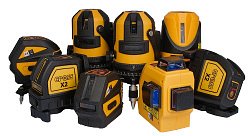 Dostosuj narzędzia do swoich potrzeb - nasze radyPamiętaj, że wybierając narzędzia, warto zwrócić uwagę na ich zastosowanie. Lasery z wieloma funkcjami są dużo droższe i ich zakup jest opłacalny tylko wtedy, kiedy będziesz z tych wszystkich funkcji korzystać. Jeśli, nie lepszym pomysłem może być kupienie bardziej podstawowego sprzętu, który wcale nie będzie gorszej jakości.